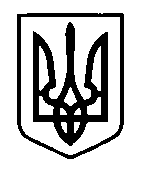 УКРАЇНАПрилуцька міська радаЧернігівська областьУправління освіти Про визначення дати початкуприймання заяв про зарахування дітей до  1-х класів закладів загальної середньої освіти  міста ПрилукиВідповідно до абзацу першого частини 3 статті 18 Закону України «Про загальну середню освіту», на виконання наказу Міністерства освіти і науки від 16 квітня 2018 року №367 «Про затвердження Порядку зарахування, відрахування та переведення учнів до державних та комунальних закладів освіти для здобуття повної  загальної середньої освіти», керуючись пунктом  2.1   розділу 2 Положення про управління освіти Прилуцької міської ради, затвердженого рішенням міської ради (72 сесія 7 скликання) від 15 вересня  2020 року №15, враховуючи освітню субвенцію з державного бюджету місцевим бюджетам на 2023 рікНАКАЗУЮ:Визначити дату початку прийому заяв про зарахування дітей до 1 класу  закладів загальної середньої освіти – 06  березня 2023 року.Керівникам закладів загальної середньої освіти:Забезпечити прийняття заяв про зарахування дітей до 1 класів  закладів загальної середньої освіти у відповідності до Порядку зарахування, відрахування та переведення учнів до державних. комунальних закладів освіти для здобуття повної  загальної середньої освіти, затвердженого наказом Міністерства освіти і науки України від 16 квітня 2018 року №367 (далі – Порядок) та  закріплених за закладами територій обслуговування.Подати управлінню освіти міської ради інформацію про зарахування дітей до першого класу  закладу загальної середньої освіти у відповідності до підпункту 1 пункту 3 розділу ІІ Порядку та в терміни і  межах, визначених пунктом 4 розділу ІІ Порядку для розміщення на офіційному веб-сайті управління освіти Прилуцької міської ради  та на сайтах  закладів освіти.Забезпечити інформування батьків щодо меж закріплених за закладами територій обслуговування,  затверджених рішенням міської ради  (40 сесії 7 скликання) від 2 лютого 20218  року №10,  кількість  перших класів, що будуть відкриті   в закладах  з 01 вересня 2023 року та кількість учнів у них (додаток 1).Контроль за виконанням даного наказу залишаю за собою .В.о. начальника  управління освіти                                              Т.М.ГУЛЯЄВАДодаток 1 до наказу управління освіти        від 01.02.2023  №16 01  лютого   2023  рокуНАКАЗм. Прилуки№16№ з/пЗакладКількість 1-х класівКількість учнів у 1-х класах1Прилуцький ліцей  №1 ім. Георгія Вороного3782ЗОШ І-ІІІ ступенів №21243Прилуцький ліцей №3 імені Сергія Гордійовича Шовкуна2484Прилуцький ліцей №5 імені Віктора Андрійовича Затолокіна2605Прилуцький заклад загальної середньої освіти І-ІІІ ст..№6 (ліцей №6)3726Прилуцький заклад загальної середньої освіти І-ІІІ ст..№7 (ліцей №7)2487Прилуцький ліцей  №92488Прилуцький заклад загальної середньої освіти І-ІІІ ст..№10(ліцей №10)2489Прилуцький ліцей  №1212410Прилуцький ліцей №13 імені Святителя Іоасафа Бєлгородського24811Прилуцький ліцей  №14248Всього22546